This term, Beech and Birch class are continuing to learn about Egyptians.  This term, Beech and Birch class are continuing to learn about Egyptians.  This term, Beech and Birch class are continuing to learn about Egyptians.  This term, Beech and Birch class are continuing to learn about Egyptians.  This term, Beech and Birch class are continuing to learn about Egyptians.  Compulsory Weekly HomeworkEach week you need to complete the activities below. Compulsory Weekly HomeworkEach week you need to complete the activities below. Compulsory Weekly HomeworkEach week you need to complete the activities below. Compulsory Weekly HomeworkEach week you need to complete the activities below. Compulsory Weekly HomeworkEach week you need to complete the activities below. Reading PlusEnsure all your weekly activities are completed.Reading PlusEnsure all your weekly activities are completed.Home Reading – (Daily)Please record in your logHome Reading – (Daily)Please record in your logTimes Table Rockstars10 minutes (Garage and Studio) x 3SpellingsPractice yr3/4 orange wordsOptional homeworkOver this half-term complete at least two of the homework activities below. The two pieces must be from different subjects. Think carefully about which ones you want to do and remember to create a really good quality piece of work to share with the rest of the class!Your work should be brought in during the week beginning 22/04/18.Optional homeworkOver this half-term complete at least two of the homework activities below. The two pieces must be from different subjects. Think carefully about which ones you want to do and remember to create a really good quality piece of work to share with the rest of the class!Your work should be brought in during the week beginning 22/04/18.Optional homeworkOver this half-term complete at least two of the homework activities below. The two pieces must be from different subjects. Think carefully about which ones you want to do and remember to create a really good quality piece of work to share with the rest of the class!Your work should be brought in during the week beginning 22/04/18.Optional homeworkOver this half-term complete at least two of the homework activities below. The two pieces must be from different subjects. Think carefully about which ones you want to do and remember to create a really good quality piece of work to share with the rest of the class!Your work should be brought in during the week beginning 22/04/18.Optional homeworkOver this half-term complete at least two of the homework activities below. The two pieces must be from different subjects. Think carefully about which ones you want to do and remember to create a really good quality piece of work to share with the rest of the class!Your work should be brought in during the week beginning 22/04/18.ARTMake a 3D model pyramid.Pinterest has some great ideas.Make a 3D model pyramid.Pinterest has some great ideas.Find out about Egyptian art.  What facts can you find?Find out about Egyptian art.  What facts can you find?LiteracyWrite a poem about one of the characters in ‘Charlotte’s Web’Write a poem about one of the characters in ‘Charlotte’s Web’Extend the story of Little Red Riding Hood and write a different ending.Extend the story of Little Red Riding Hood and write a different ending.ScienceCreate a word search using the vocabulary below;incisor              canine          molaroesophagus     stomach     small intestinelarge intestineproducers        prey              predatorsPlease ask for square paper if it is needed.Create a word search using the vocabulary below;incisor              canine          molaroesophagus     stomach     small intestinelarge intestineproducers        prey              predatorsPlease ask for square paper if it is needed.Using the link below follow the instructions for an experiment which shows how the digestive system works.https://www.stem.org.uk/resources/elibrary/resource/35396/digestive-system-experimentRecord the process with photographs or pictures and an explanation for each stage.Using the link below follow the instructions for an experiment which shows how the digestive system works.https://www.stem.org.uk/resources/elibrary/resource/35396/digestive-system-experimentRecord the process with photographs or pictures and an explanation for each stage.Maths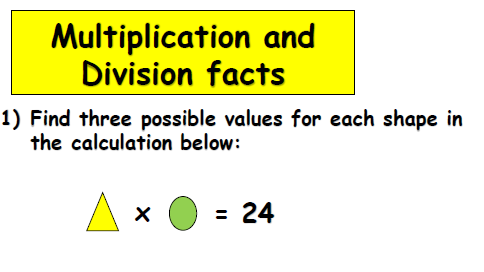 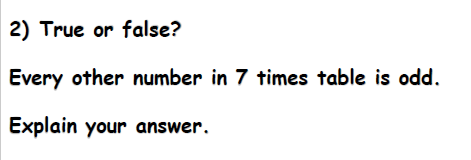 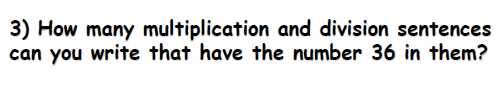 